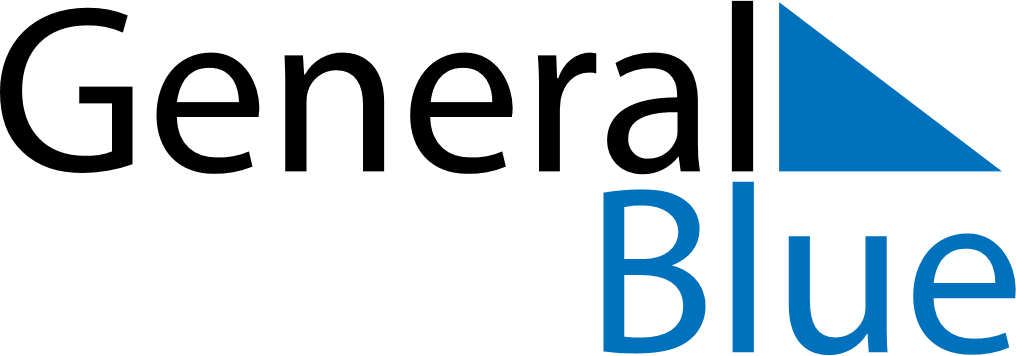 April 2022April 2022April 2022April 2022April 2022April 2022HondurasHondurasHondurasHondurasHondurasHondurasSundayMondayTuesdayWednesdayThursdayFridaySaturday12345678910111213141516Día de las Américas
Maundy ThursdayGood Friday17181920212223Easter Sunday24252627282930NOTES